Anmeldung zum Fachtag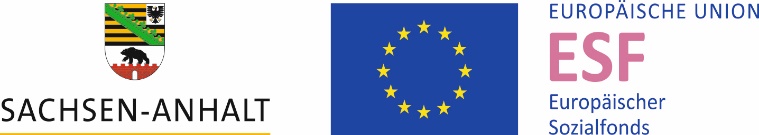 Wir bitten um eine verbindliche Anmeldung bis zum 7. Oktober 2022 an:Landkreis StendalBüro des LandratesÖrtliches Teilhabemanagement Hospitalstraße 1-239576 Hansestadt StendalTelefon:	0 39 31-60 71 94Fax: 		0 39 31-21 21 83E-Mail:	Teilhabe@Landkreis-Stendal.deBitte geben Sie an, welchen Workshop Sie  besuchen möchten:□	Workshop I □	Workshop II□	Workshop III□	Workshop IVMit der Anmeldung wird dem Veranstalter die Erlaubnis erteilt, während der Veranstaltung Foto- und Filmaufnahmen zu machen und diese Aufnahmen im Zusammenhang mit der Veranstaltung für die Öffentlichkeitsarbeit und die Dokumentation, analog und digital, zu verwenden. Die Informationen zum Datenschutz gemäß Artikel 13/ 14 DSGVO finden Sie unter https://www.landkreis-stendal.de/de/datenschutz.html.Veranstaltungsort:Landratsamt StendalHospitalstraße 1-239576 Hansestadt StendalVeranstalter:Blinden- und Sehbehindertenverband Sachsen-Anhalt Örtliches Teilhabemanagement im Landkreis StendalHinweise:		Veranstaltungsort barrierefrei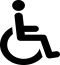 	für Verpflegung ist gesorgt 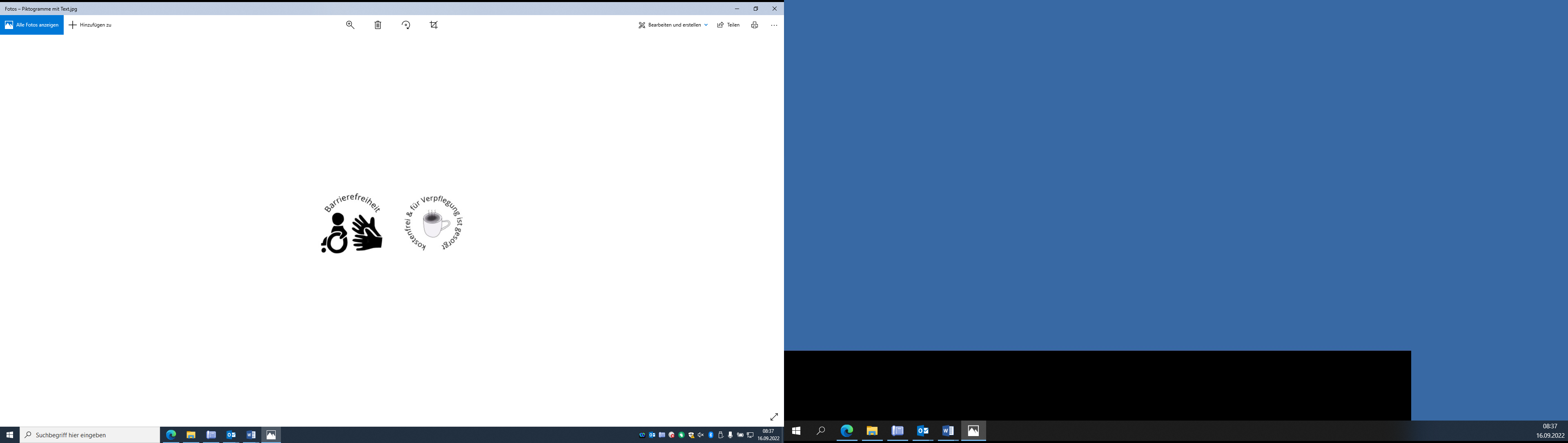 Bitte teilen Sie den Veranstaltern weiteren Unterstützungsbedarf mit.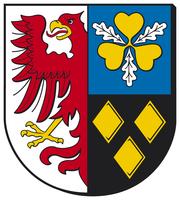 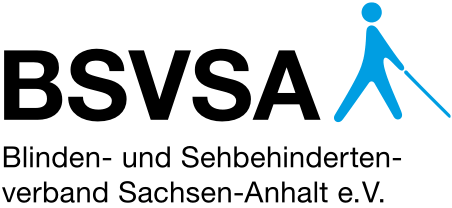 Fachtag„Zusammen auf neuen Wegen. Eintauchen in die Lebenswelten blinder und sehbehinderter Menschen“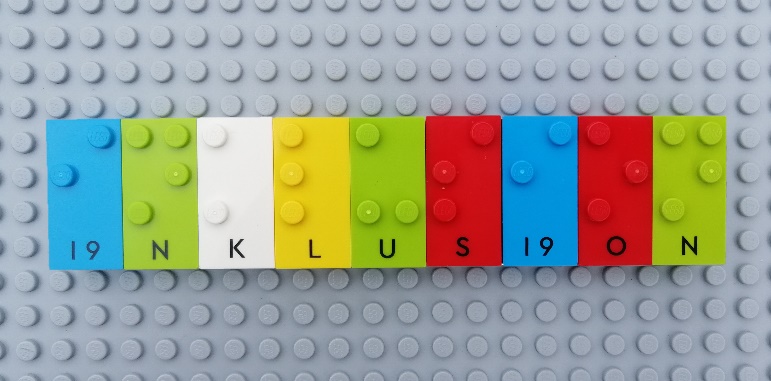 Mittwoch, den 12. Oktober 2022, 09.00 Uhr - 13.00 UhrLandratsamt Stendal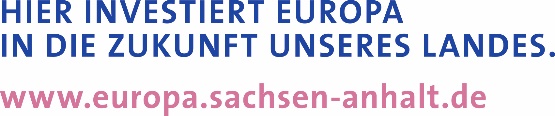 Das Projekt ‚Örtliches Teilhabemanagement im Landkreis Stendal‘ ist Bestandteil des Landesprogrammes ‚Örtliches Teilhabemanagement‘ und wird aus Mitteln des Europäischen Sozialfonds sowie Mitteln des Landes Sachsen-Anhalt gefördert.Programm08.45 Uhr 	Ankunft und Anmeldung09.00 Uhr 	Begrüßung		Landrat Landkreis Stendal		Patrick PuhlmannVorstand des Blinden- und Sehbehindertenverbandes Sachsen-Anhalt e.V.09.15 Uhr		Vorträge		Blindheit und Sehbehinderung	Annemarie Kock (Beratungsstelle „Blickpunkt Auge“)		Taktonom Reader	Martin Weigert (Inventivio)10.00 Uhr		Pause10.15 Uhr		Speed-Dating		Kennenlernen folgender Angebote:Medizinisch-taktile Untersuchung (MTU)Beratungsmobil des Blinden- und SehbehindertenverbandesTaktonom ReaderInklusive Beschulung und inklusives StudiumHilfsmittelDZB LeipzigBeratungsstelle „Blickpunkt Auge“11.15 Uhr 	Pause11.30 Uhr		Workshops			WS I: 	Persönliches Budget und 				Assistenz		WS II: 	Taktonom Reader		WS III: 	Frühförderung		WS IV: 	Packpoi13.00 Uhr		Ende			Verabschiedung in den Workshops 		Evaluation der Veranstaltung____________________________ModerationSylke SzemkusDER PARITÄTISCHE Sachsen-AnhaltWorkshopsWS I: Persönliches Budget und AssistenzIm Workshop geht es um alle Fragen zum Persönlichen Budget und um die Persönliche Assistenz von Antrag bis zur Beschaffung von Assistenzkräften. Was ist persönliche Assistenz? Wie und wo kann ich eine Assistenz beantragen? Was ist ein Persönliches Budget? Wo finde ich Assistenten? Wie kann die EUTB helfen? Andreas Isensee, Ergänzender Unabhängiger Teilhabeberater beim Blinden- und Sehbehindertenverband Sachsen-Anhalt, wird Ihnen einen Einblick in diese Themengebiete geben und Fragen rund um Assistenz und Beantragung beantworten.WS II: Orientierung & Mobilität durch den Taktonom ReaderMartin Weigert (Firma Inventivio) wird in diesem Workshop den Tactonom Reader ausführlich vorstellen. Das innovative Hilfsmittel vereinfacht den Zugang zu grafischen Informationen wie Grundrissen, Umgebungsplänen, Netzplänen und vieles mehr. Die Mobilitätstrainerin Denise Kelling stellt sich und ihre Arbeit vor und zeigt auf, wie der Tactonom Reader bei der Schulung in Orientierung & Mobilität unterstützend eingesetzt werden kann.WS III: FrühförderungIn diesem Workshop geht es um die sprachliche Entwicklung blinder sowie sehbehinderter Kinder und darum, wie man diese in der Frühförderung nutzen kann. Frau Gille vom Kinderförderwerk Mogli und Isabell Pfeufer werden Ihnen einen Einblick in theoretische und praktische Inhalte hierzu liefern.WS IV: PackpoiIn diesem Workshop geht es darum, eine neue Sportart zu entdecken, die für alle Menschen, egal ob alt oder jung, sehend oder blind, gleichermaßen geeignet ist. In jeder Hand ein Band, an dem jeweils ein Ball hängt und das individuell bewegt werden kann. Herr Uwe Mögel präsentiert in diesem Workshop, wie man dieser Sportart Gehirn und Koordination trainieren und gleichzeitig entspannen und viel Spaß haben kann.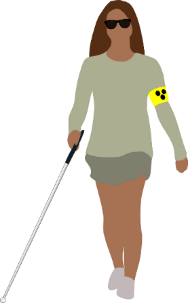 